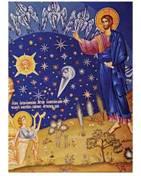 THE CREATIONObjectives:Children should know that God created the world.Children should be able to tell the story of Creation and what was created on which day.Homework:Read the story of the creation in the Children’s Bible Reader, pp. 17-20. At the end, ask the children to name some things God created.True/false questions (Don’t do them in order!):                             True                                                         FalseOn the 1st day, God made light and dark       On the 1st day, God made animals.                  On the 2nd day, God made the sky.                On the 2nd day, God made whales.                  On the 3rd day, God made water & plants.      On the 3rd day, God made rainbows.                  On the 4th day, God made the sun.                On the 4th day, God made cars.                  On the 5th day, God made birds & fish.          On the 5th day, God made people.            On the 6th day, God made animals.              God didn’t care about plants.                  On the 7th day, God rested.                            God worked hard all on the 7th day.Match the day of creation with that which was created:Day One                                                               Fish and birdsDay Two                                                              Light and darknessDay Three                                                            Sun, moon, and starsDay Four                                                              Land animalsDay Five                                                              God restedDay Six                                                                PlantsDay Seven                                                            Land and Water                                                                             Water and heavens                                                                             ManMake a Creation MobilUse the floral wire to make a large circleCut out examples for each of the days of creation from the construction paper. For example: Stars, Moon, Sun, animals, plants, clouds, etcUse the pipe Cleaners to attach to the mobileThis is the first lesson of the new year; the first day of the new liturgical year is designated as environmental awareness day. Even the smallest children can take small steps to help care for the lovely world God has given us. Have the children think of some ways their family can care for God’s world. Do they throw litter out into the street to make the world dirty? Do they recycle in their homes?  Have them brainstorm ways they can help to care for the world around them.Color the sheets for each day of creation (For Fun).